Приложение № 6
к Инструкции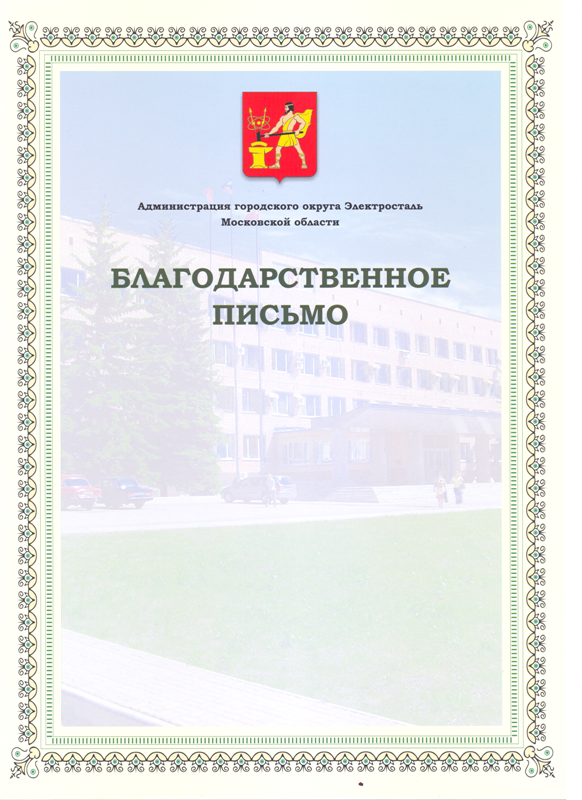 Приложение № 7
к Инструкции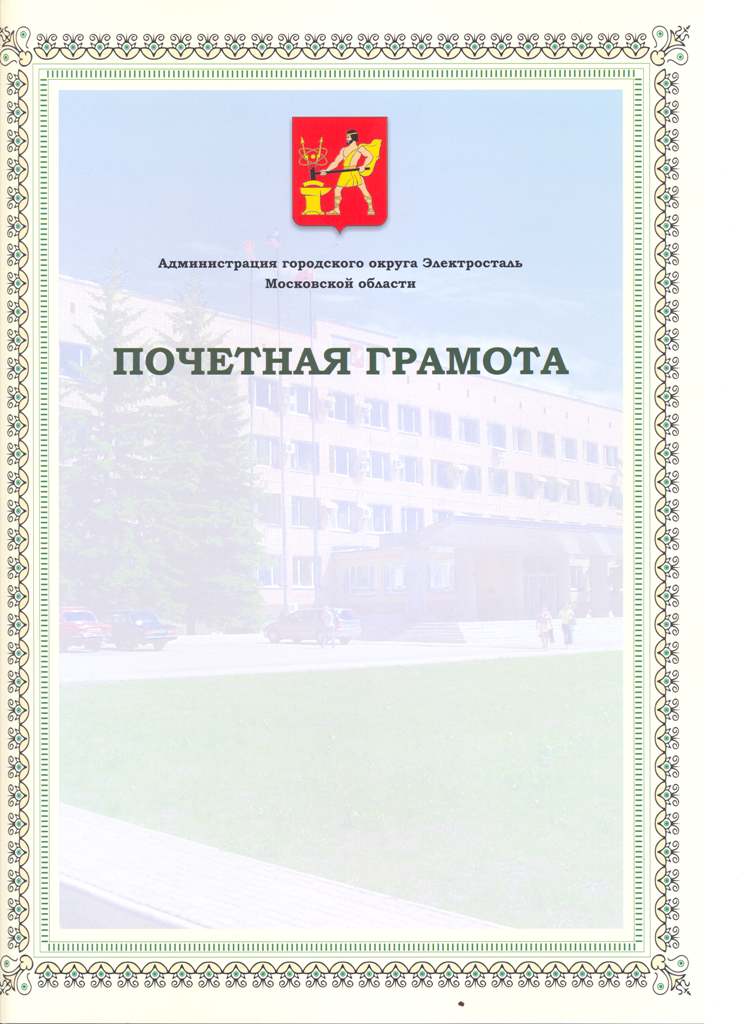 